Морально-этический кодекс в сфере здравоохранения
в Тюменской области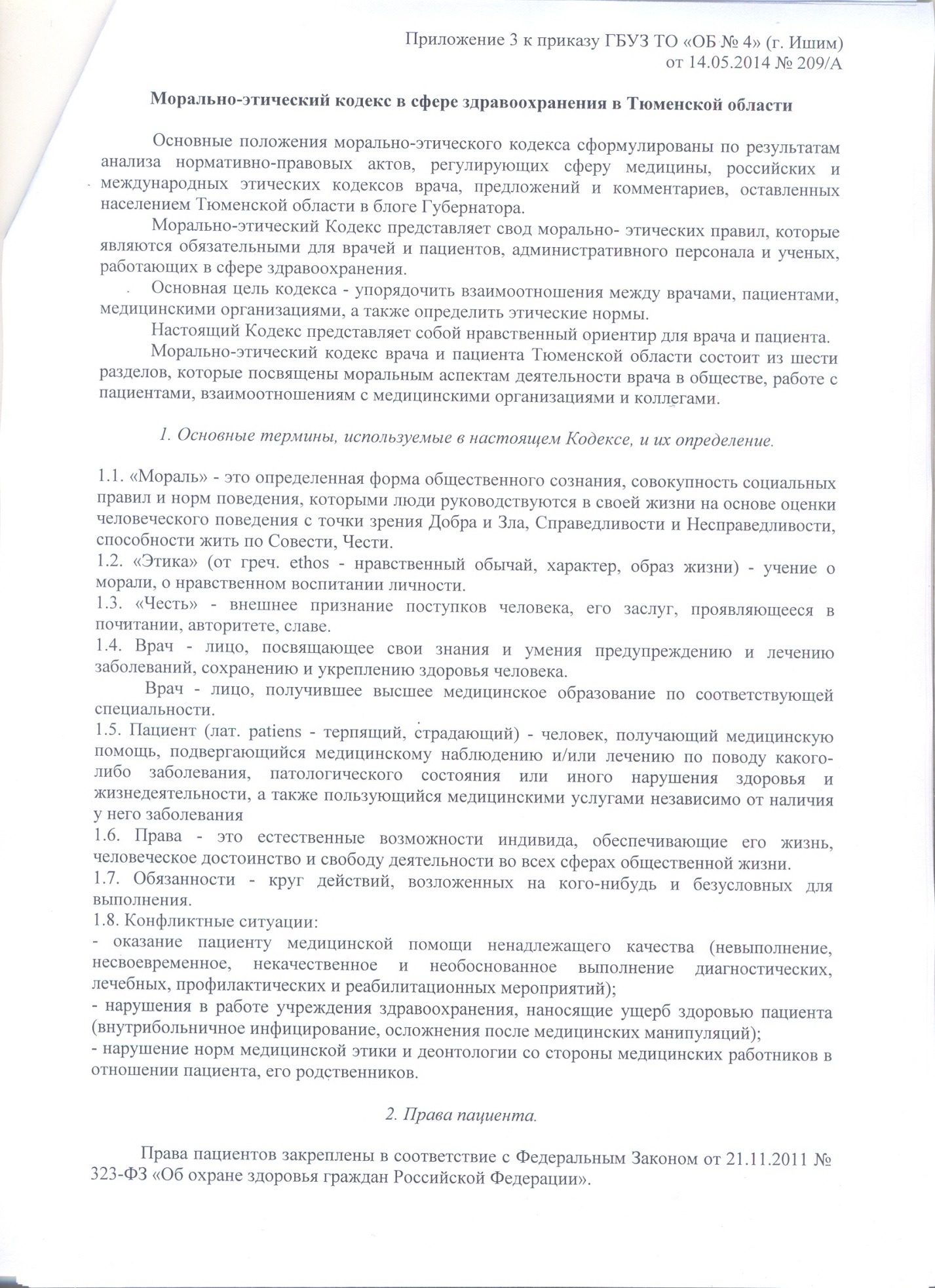 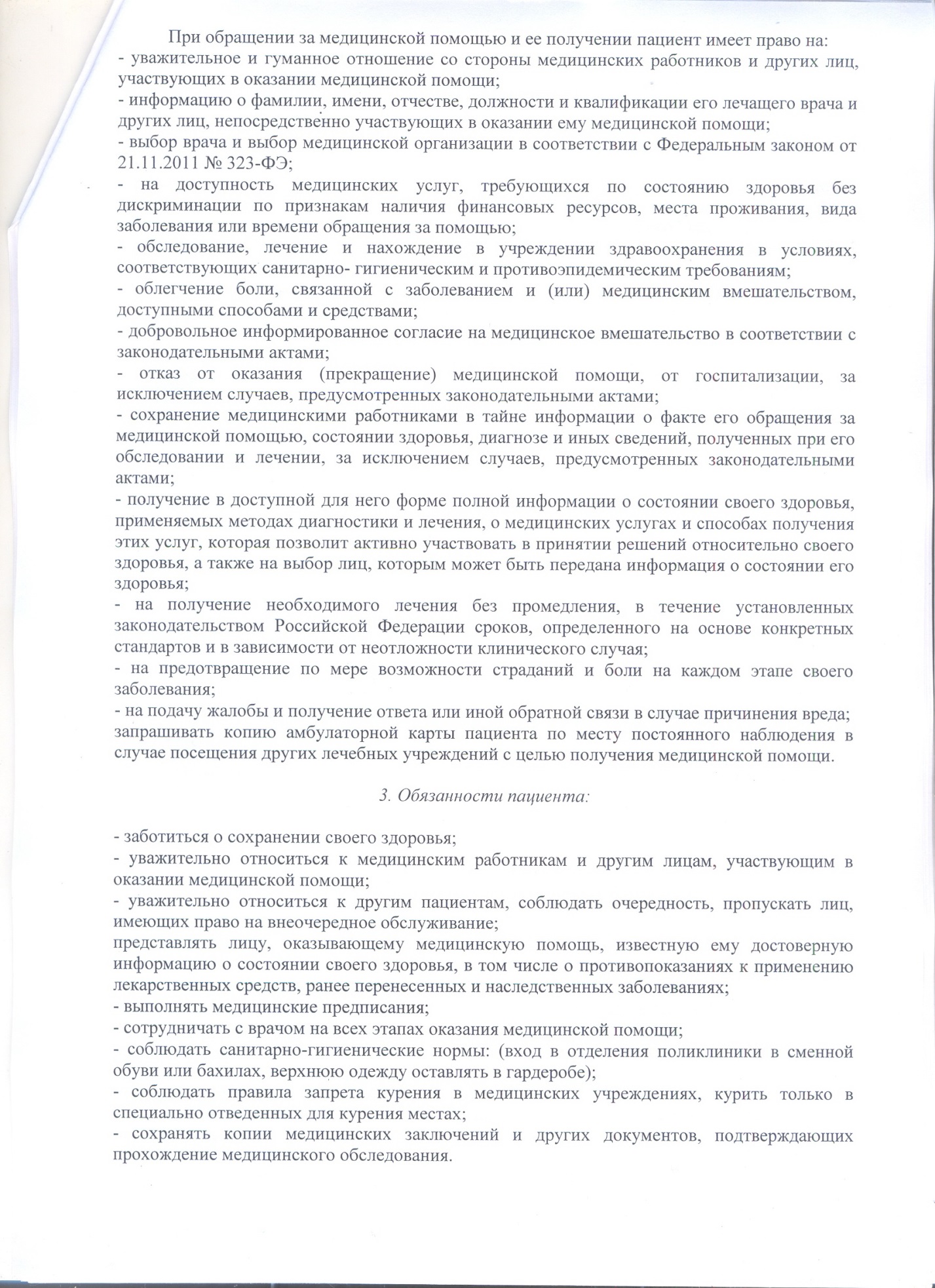 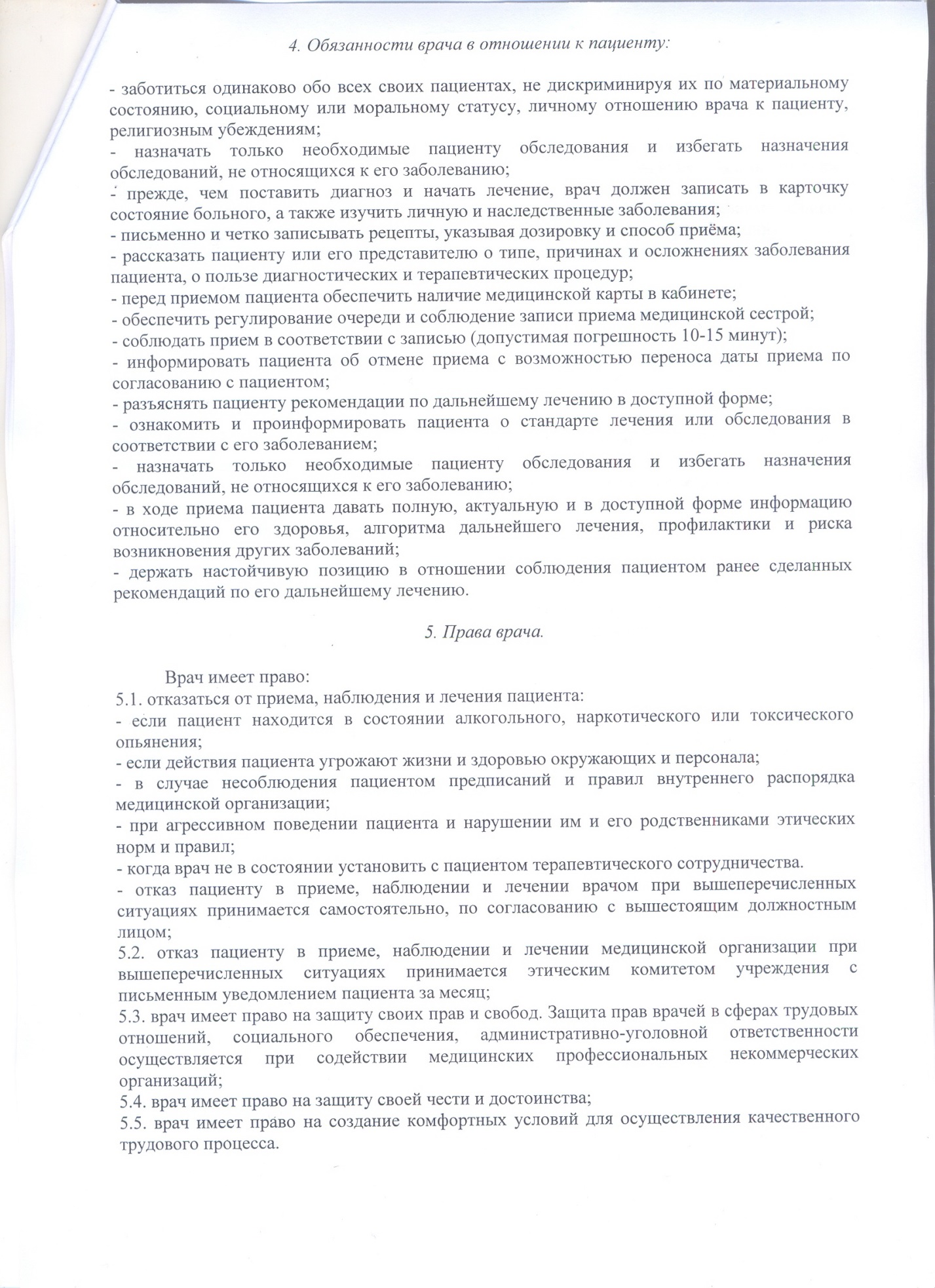 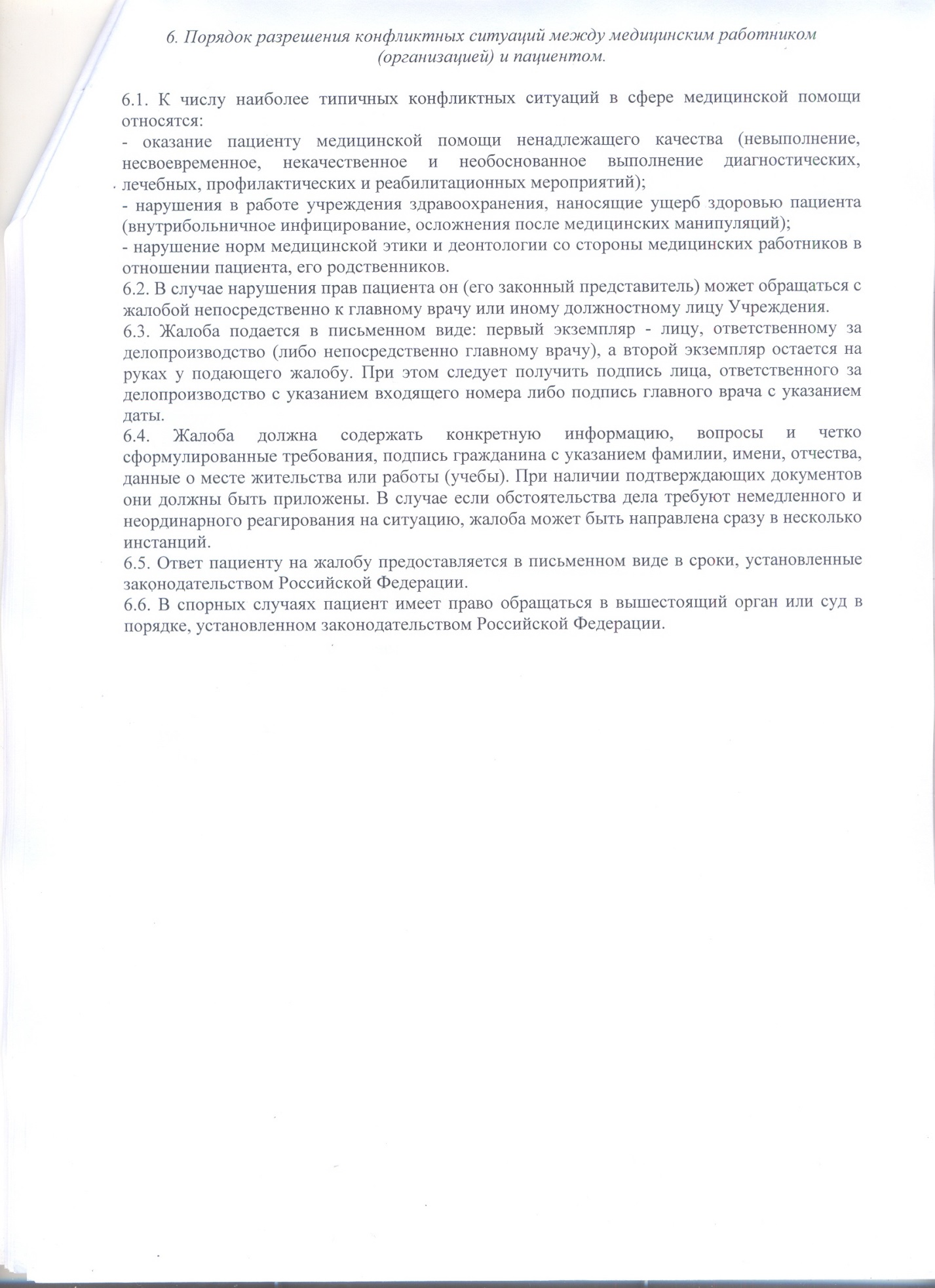 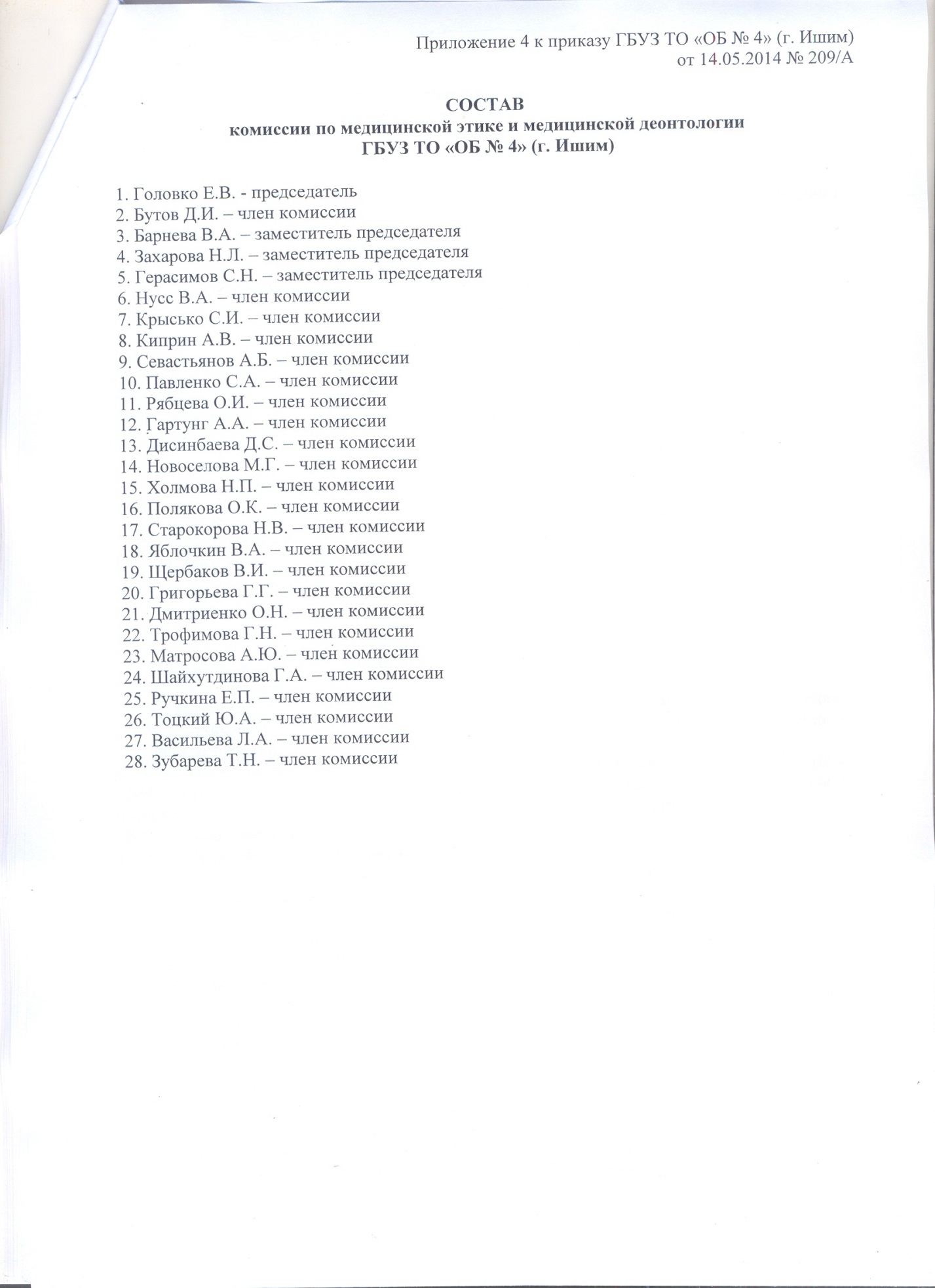 